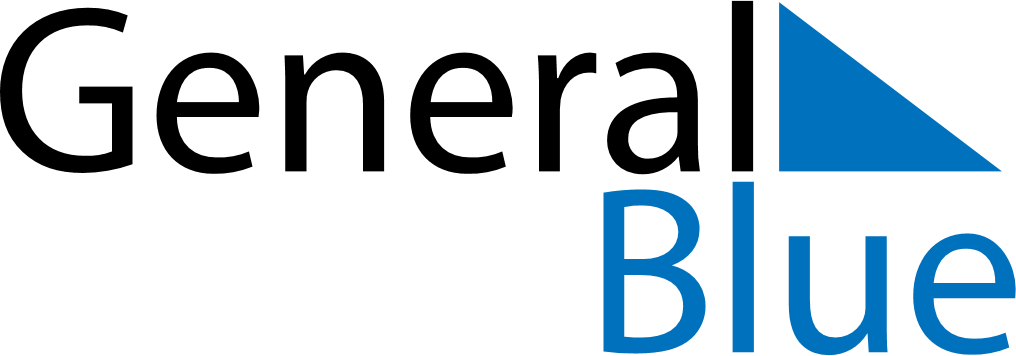 May 2024May 2024May 2024May 2024May 2024May 2024New Town, North Dakota, United StatesNew Town, North Dakota, United StatesNew Town, North Dakota, United StatesNew Town, North Dakota, United StatesNew Town, North Dakota, United StatesNew Town, North Dakota, United StatesSunday Monday Tuesday Wednesday Thursday Friday Saturday 1 2 3 4 Sunrise: 6:31 AM Sunset: 9:02 PM Daylight: 14 hours and 30 minutes. Sunrise: 6:29 AM Sunset: 9:03 PM Daylight: 14 hours and 33 minutes. Sunrise: 6:28 AM Sunset: 9:05 PM Daylight: 14 hours and 36 minutes. Sunrise: 6:26 AM Sunset: 9:06 PM Daylight: 14 hours and 39 minutes. 5 6 7 8 9 10 11 Sunrise: 6:25 AM Sunset: 9:08 PM Daylight: 14 hours and 42 minutes. Sunrise: 6:23 AM Sunset: 9:09 PM Daylight: 14 hours and 45 minutes. Sunrise: 6:22 AM Sunset: 9:10 PM Daylight: 14 hours and 48 minutes. Sunrise: 6:20 AM Sunset: 9:12 PM Daylight: 14 hours and 51 minutes. Sunrise: 6:19 AM Sunset: 9:13 PM Daylight: 14 hours and 54 minutes. Sunrise: 6:17 AM Sunset: 9:14 PM Daylight: 14 hours and 57 minutes. Sunrise: 6:16 AM Sunset: 9:16 PM Daylight: 14 hours and 59 minutes. 12 13 14 15 16 17 18 Sunrise: 6:15 AM Sunset: 9:17 PM Daylight: 15 hours and 2 minutes. Sunrise: 6:13 AM Sunset: 9:18 PM Daylight: 15 hours and 5 minutes. Sunrise: 6:12 AM Sunset: 9:20 PM Daylight: 15 hours and 7 minutes. Sunrise: 6:11 AM Sunset: 9:21 PM Daylight: 15 hours and 10 minutes. Sunrise: 6:09 AM Sunset: 9:22 PM Daylight: 15 hours and 13 minutes. Sunrise: 6:08 AM Sunset: 9:24 PM Daylight: 15 hours and 15 minutes. Sunrise: 6:07 AM Sunset: 9:25 PM Daylight: 15 hours and 17 minutes. 19 20 21 22 23 24 25 Sunrise: 6:06 AM Sunset: 9:26 PM Daylight: 15 hours and 20 minutes. Sunrise: 6:05 AM Sunset: 9:27 PM Daylight: 15 hours and 22 minutes. Sunrise: 6:04 AM Sunset: 9:29 PM Daylight: 15 hours and 24 minutes. Sunrise: 6:03 AM Sunset: 9:30 PM Daylight: 15 hours and 27 minutes. Sunrise: 6:02 AM Sunset: 9:31 PM Daylight: 15 hours and 29 minutes. Sunrise: 6:01 AM Sunset: 9:32 PM Daylight: 15 hours and 31 minutes. Sunrise: 6:00 AM Sunset: 9:33 PM Daylight: 15 hours and 33 minutes. 26 27 28 29 30 31 Sunrise: 5:59 AM Sunset: 9:34 PM Daylight: 15 hours and 35 minutes. Sunrise: 5:58 AM Sunset: 9:35 PM Daylight: 15 hours and 37 minutes. Sunrise: 5:57 AM Sunset: 9:36 PM Daylight: 15 hours and 39 minutes. Sunrise: 5:56 AM Sunset: 9:38 PM Daylight: 15 hours and 41 minutes. Sunrise: 5:56 AM Sunset: 9:39 PM Daylight: 15 hours and 43 minutes. Sunrise: 5:55 AM Sunset: 9:40 PM Daylight: 15 hours and 44 minutes. 